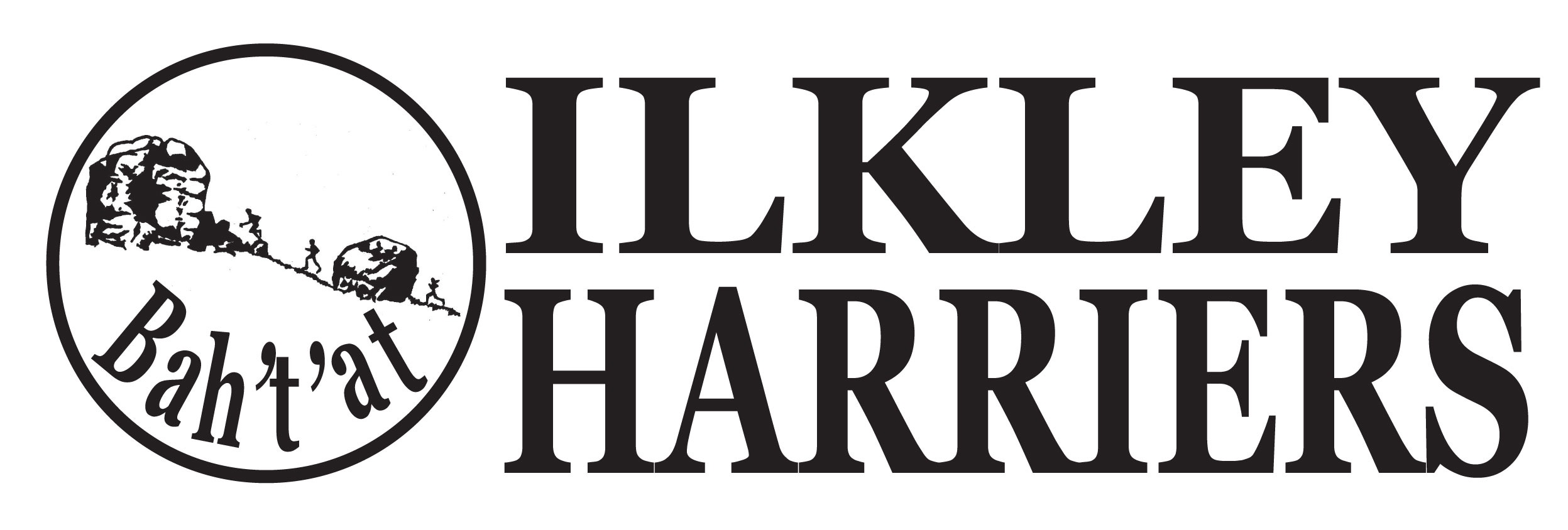 Apologies2.  Minutes of Meeting 5th September 20173.  Matters arising4.  Running the Club:	4.1 Harrier and Volunteer of the month4.2 AGM outcomes: draft minutes attached  	4.3 Events: Incline, Vaults social.  Upcoming: Christmas social and Annual Awards do. 		Predictor run proposal	4.4 Membership update, subscription renewals, data protection policy5.  Developing the Club6.  AOB	Shirley’s request re EA club representativeNext meeting proposed: 8:30pm on Tuesday 7th November 2017 at ILTSCHarrier of the month nominations:3x Geoff Howard for park run times and Leeds Golden mile3x Brian Melia Ultra Tour Monta RosaIain Gibbons for 4th ay Burnsall Fell and 7th at Embsay fellEwan Walsh for Incline timeJo Foster 1st LV45 Scafell Pike fellVolunteer nominations:4x Helen and Dick Waddington for organising the InclineDavid Ibbotson, whilst recovering, for leading the Tuesday and often Saturday groups								AGM 26th September 2017													Draft MinutesIntroductionWelcome from Hilda Coulsey, Secretary, on behalf of the Committee. The purpose of this AGM is to allow members to hear reports from the committee, including the finances, to vote on the proposed fee increase, elect the committee for next year and to make any changes to the constitution.  We have no changes in the constitution to propose. We welcome discussion and comments from members throughout.2.  ApologiesJacqui and Steve Weston, Richard Joel, Steve Coy, Dick Waddington, Petra Bijsterveld3.  Minutes of last AGM 27th September 2016The minutes were agreed and accepted with the addition of Geoff Howard on the attendee list and amended as such.Proposer: Val Kerr		Seconded: Neil Chapman4. Matters ArisingIt was decided that the magazine newsletter is valued and would be published both on-line but also with a minimum order of 50 paper copies. These copies will be available from Hilda Coulsey on Tuesday evenings and Neil Chapman on Thursdays. The status of the new proposed facilities for the Juniors will be updated later in the meeting reports. 5. Annual Report								Hilda CoulseyHilda reviewed activities in the year and thanked the many volunteers involved in leading the various roles and tasks offered by a successful club and those helping and supporting them.  Member numbers are steady, with new members being accepted throughout the year, including from another successful beginners group. We have introduced a electronic membership payment process and are progressing to do the same for registration entry to HDSRL and the cross countries. This is expected to be the way forward for all registrations, memberships and races, (also allowing off-line processes if members are inconvenienced) and we reviewed our data security in line with this. We continued to put on our various races and social events together with a wide variety of coaching and training events. An EGM was held on 2nd May 2017 and the Constitution was modified to include para 2.e “The club supports the development of local athletics facilities in furtherance of the club’sobjectives including, as required, the participation in legal entities set up to provide these.”  The Junior section continues to develop the business plan, organisation and funding options for the proposed facilities at Ben Rhydding.The report was accepted.Proposer: Geoff Howard				Seconded: Malcolm PickeringJunior Report								Shirley WoodShirley highlighted the continued demand from Juniors for the range of athletics activities and the considerable success of the young athletes in competitions.  The significant numbers of coaches and Junior Leaders volunteering are appreciated. Funding is being secured for the new facilities scheme, including loan pledges, despite the exceptionally long time Sport England are taking to consider grant support, which is of course being chased. Paul Stephens asked about sustainability of the growth regarding the availability of leaders/ coaches and athletes.  Shirley highlighted the increased numbers attending with increased sessions made available for them, the increase of £1 fee per session and additional sportshall sessions for younger ones.The report was accepted.Proposer: Abigail Bailey				Seconded: Jane McCarthy6.  Treasurer’s Report							Martin ArcherMartin reported that the club ran at a loss this year of £219 compared to a loss of £920 the previous year.. We had a small increase in members increasing our income from subscriptions and also from race hosting.   Expenditure increases were due to the subsequent increased number of EA fees, the cost of subsidised social events and the purchase of a container for training and race equipment storage whereas the tennis club rent was similar to last year and we made savings by reducing the number of printed newsletters.  Overall the income and expenditure were fairly well matched so that we ended the year with a surplus of £10972.The report was acceptedProposer: Gaenor Coy				Seconded: Neil ChapmanThe Junior finances, presented in Shirley’s report, are dominated by income from session fees, almost doubled from last year, with similar expenditures to last year except for an increased item for the Facilities proposal preparation of £7783. The section produced a surplus so that the account balance at the year end is £23898, up from £9462 previously.7.  Annual SubscriptionsAs proposed in the Treasurer’s report we aim to increase membership subscriptions by £2 per person for 2017/ 2018, solely due to the increase in England Athletics fee not passed onto members for the last 2 years,  maintaining the same structure so that for first claim members the fees will be:Individual: 	£34 (+18 years old)Joint:		£60 (for 2 people +18, living at the same address)Student/ young person:	the EA fee which at present is £14, but is expected to increase to £15 in April.Geoff Howard queried that with such a surplus what was the need to increase the fee at all.  After discussion it was accepted that the committee feel responsible to manage the finances so that income and expenditures are reasonably well balanced (i.e. the £20 portion of the fee) and to maintain the surplus, similar to an annual expenditure, in case of club winding up or other exceptional issue.  This was accepted by show of hands. 8. Election of OfficersShirley Wood will relinquish her role on the Committee after the AGM  The Committee and members thanks Shirley for all her hard work and contributions for over 20 years. The committee as above was elected.Proposed: Val Kerr			Seconded: Peter LewisOther club roles:Ladies' Fell Captains: Jane McCarthy and Jann SmithMen's Fell Captain: Jack WoodMen's Road Captain: vacantLadies' Road Captain: Petra BijsterveldMen's XC Captain: Steve CoyLadies' XC Captain: Gaenor CoyJunior section: Shirley will continue to provide the 3 monthly Junior reports and attend from time to time.  Jane McCarthy and Sue Williamson are points of contact between the sections.Membership Secretary: Petra BijsterveldWebsite: Paul WoodNewsletter editor: Peter LewisEmail newsletter editor: vacantIlkley Gazette reports: Alison Bennett, taking over from Alison WestonTwitter: Petra BijsterveldIH Race League: Jane McCarthyHDSRL contact: Paul Stephens, taking over from Andrew SheldonAuditor: Gavin Lamb9. Reappointment of the AuditorGavin Lamb is thanked for undertaking this task for 2016/ 2017 and reappointed for 2017/ 2018.Proposed: Neil Chapman				Seconded: Alison Weston10. Any other businessnoneThe meeting closed at 9:25 pmPositionNominations             ElectedChairDeputy ChairSecretaryHilda CoulseyyesTreasurerMartin ArcheryesCommittee 1Neil ChapmanyesCommittee 2Jane McCarthyyesCommittee 3Helen & Dick WaddingtonyesCommittee 4Richard JoelyesCommittee 5Peter LewisyesCommittee 6Sue WilliamsonyesCommittee 7Abigail BaileyyesCommittee 8Committee 9